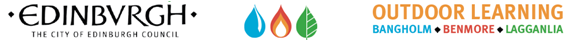 Biology, Geography & Environmental Science Teachers’ Fieldwork Development Weekend4 – 6th March, Benmore Centre for Outdoor Learning, by Dunoon, Argyll_______________________________________________________________________________________Fieldwork has been given a high prominence in the new National Qualifications.  This event aims to provide practitioners with skills and ideas to deliver creative, quality fieldwork in a relevant context, and to enthuse participants to take their subject outside the classroom. Accommodation and all catering are provided at Benmore.  The event is free for teachers in City of Edinburgh Council schools.  For non-CEC teachers a cost of £24 per night will apply. Please register your attendance by Friday 26th February to allow transport, catering and accommodation to be planned.To register, or for more information, please email Andrew.Bagnall@edinburgh.gov.uk _______________________________________________________________________________________Programme:Friday 4th MarchSubject to demand, minibuses will depart Edinburgh at 1.30pm: Please email to reserve your space.Arrival at Benmore from 1600 – Tea/coffee1700	Welcome:  Andrew Bagnall (CEC Outdoor Learning Development Officer)Andrew Scrutton (Instructor, Benmore Centre for Outdoor Learning) 1715			Tour of Benmore.1800 			Surveying wildlife:  Longworth traps & trail cameras.1900			Dinner2000	Our experience of fieldwork at Benmore:  Mike Creamer (Beeslack CHS): AH & S2 Geography, Gayle Duffus (Queensferry CHS): AH Biology, David Dowsett & Steve Hamilton (Boroughmuir HS): CfE - Biology & Art, 2100			Close of session / Optional night walk.Saturday 5th March0730		Optional:  Check Longworth traps & Trail Cameras + small mammal handling.0830		Breakfast0900		Workshop 1:	(choice)Micro-climate & abiotic factors		Kay Douglas & Brian Cameron, Edinburgh University.	 CfE in the field				David Dowsett & Steve Hamilton, Boroughmuir HS1030		tea/coffee1100		Workshop 2:	(choice)AH Geography studies			Mike Creamer, Beeslack CHSAH Biology studies			Gayle Duffus, Queensferry CHS1215		lunch1300		Workshop 3:	(choice)CoCoast: Rocky shore survey		Hannah Grist, SAMS	Celtic Rainforest vegetation survey	Polly Phillpot, Plantlife1600		Use of technology & mapping apps to support fieldworkAnne Robertson, EDINA: Digimap & Addy Pope, ESRI UK: ArcGIS 1730		Dinner1830		Processing, analysing & presenting fieldwork data:  Kay Douglas/Brian Cameron2000		Close of sessionSunday 6th March0800		Breakfast0900		Putting theory into practice: Mini Fieldwork Projects1100		Project presentations1150		Feedback & evaluation12.00 		Close of session.		Minibus transport back to Edinburgh (by reservation)